g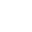 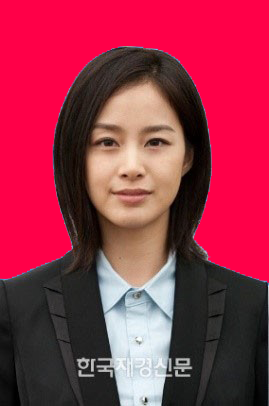 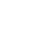 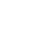 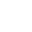 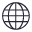 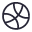 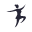 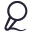 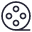 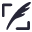 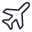 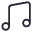 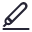 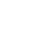 